ČESKÉ VYSOKÉ UČENÍ TECHNICKÉ V PRAZE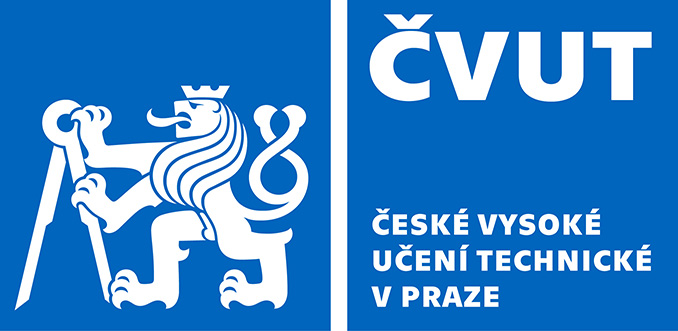 Fakulta stavebníThákurova 7, 166 29 Praha 6přihláškake státní závěrečné zkoušcepro část: obhajoba bakalářské prácebakalářského studijního programu Architektura a stavitelstvíPřihlašuji se ke státní závěrečné zkoušce pro část: obhajoba bakalářské práce.Student:(kontrolní údaje pro tisk diplomu – porovnání správnosti dat v IS KOS)	datum a podpis studentaStudijním oddělením přijato dne: 				úřední podpisVedoucí bakalářské práce:katedra:Datum konání SZZ (měsíc/rok) Jméno:Příjmení:Místo narození:Místo narození:rodné číslo:rodné číslo:e-mail:telefon:telefon: